COMPETENCIA PROCEDIMENTAL: Escribe 5 oraciones afirmativas y pásalas a la forma negativa e interrogativa utilizando el verbo TO BE en presente.Escribe las estaciones del año y las dibujas: invierno, verano, otoño y primavera.Responde en inglés:a) When is your birthday?b) When is mother's day?c) When is Halloween?d) What is your favorite month?e) What month are we in?f) What day is today?g) What day is tomorrow?h) What day was yesterday?Repasar el verbo to have en presente y completar el siguiente cuadro cambiando las oraciones afirmativas a interrogativa y negativa.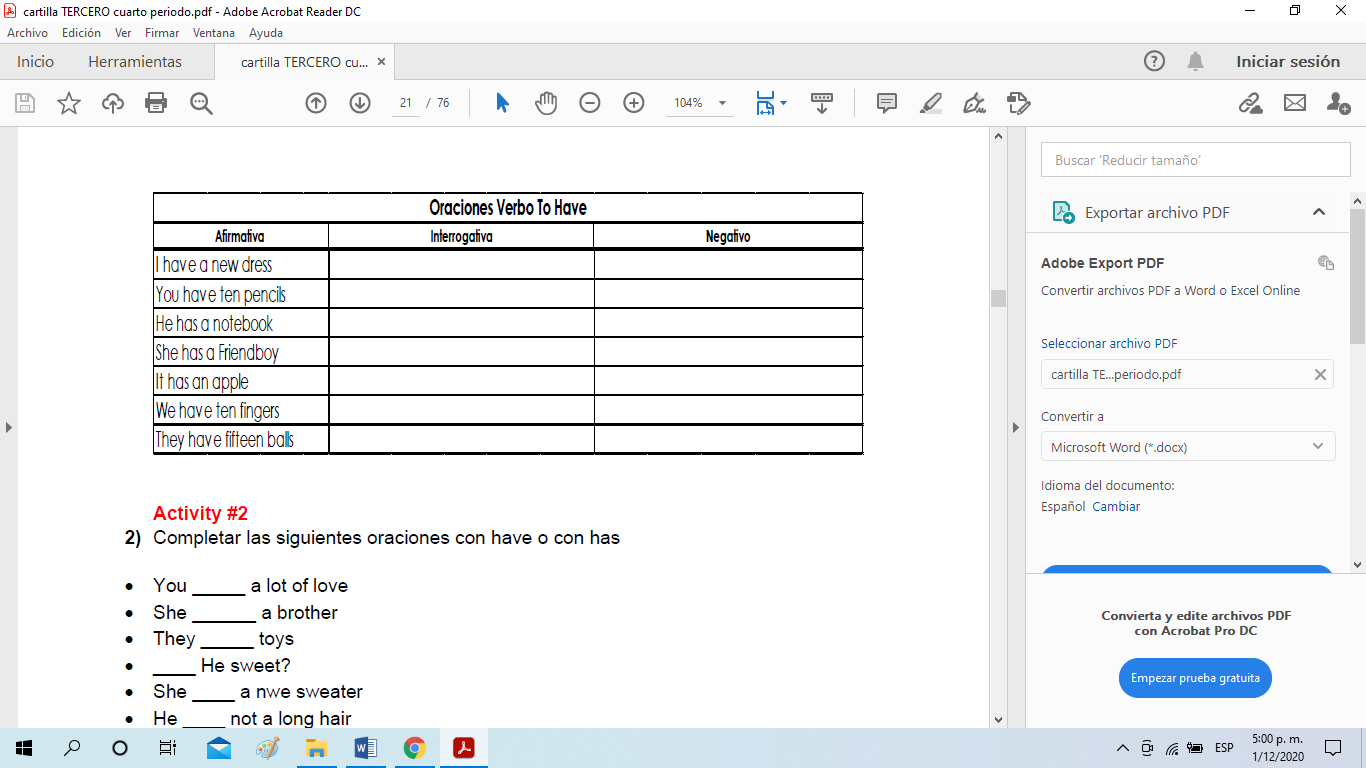 Lo que la estudiante debe hacer:Realizar el taller y estudiarloRetroalimentación de conceptos y aclaración de dudas en clase.Sustentación y devolución del taller.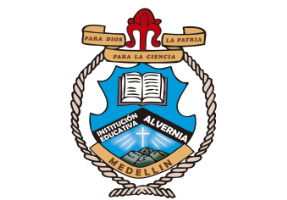 INSTITUCION EDUCATIVA ALVERNIAAREA: Ingles.  FECHA: ________________________________ESTUDIANTE: _____________________________________________DOCENTE:.CONTENIDO: Plan de apoyo del año / 2022CONTENIDO: Plan de apoyo del año / 2022